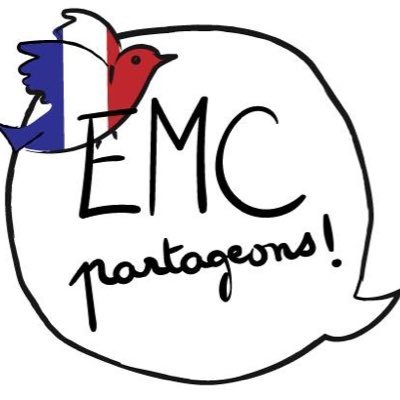 Découpe les étiquettes et reconstitue de l’histoire de Cendrillon.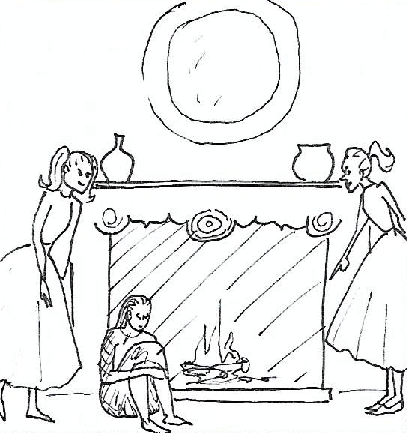 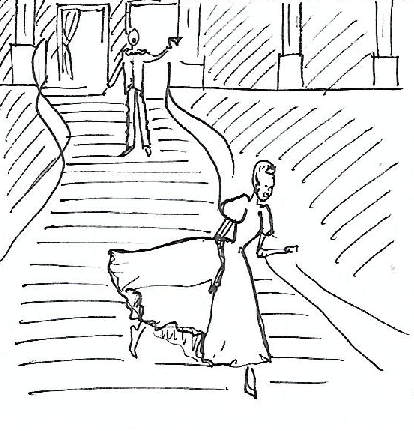 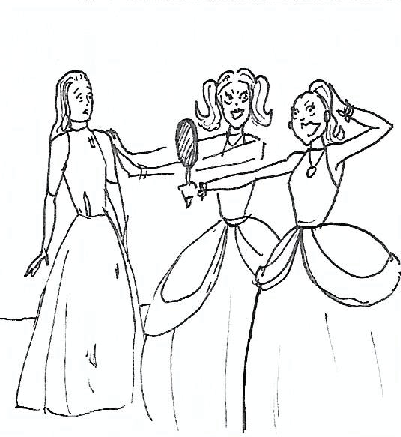 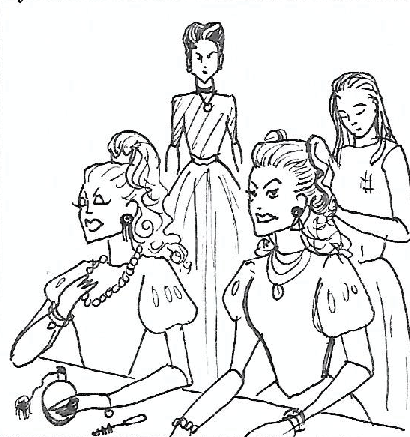 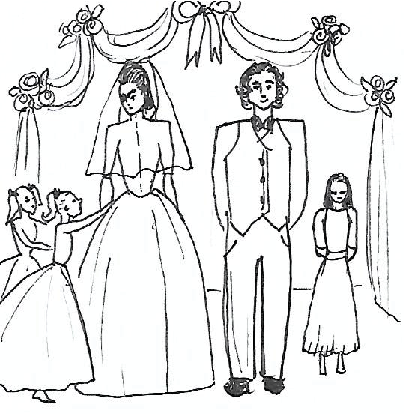 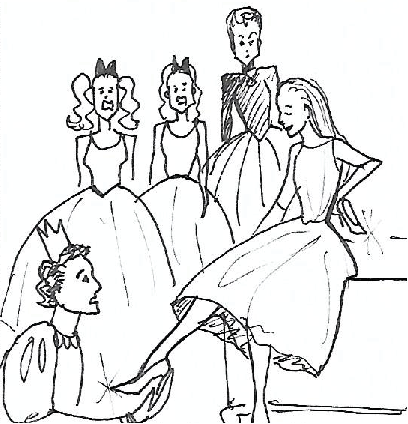 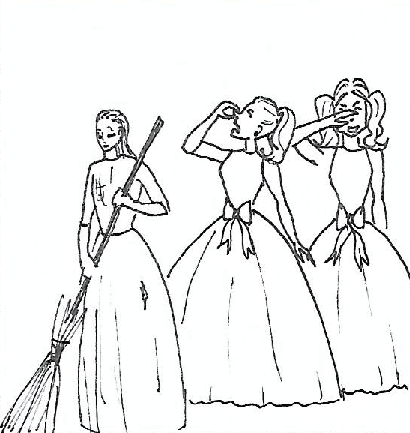 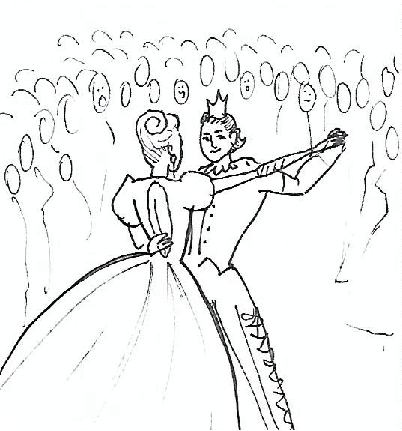 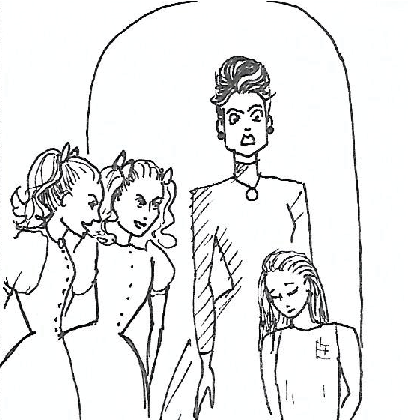 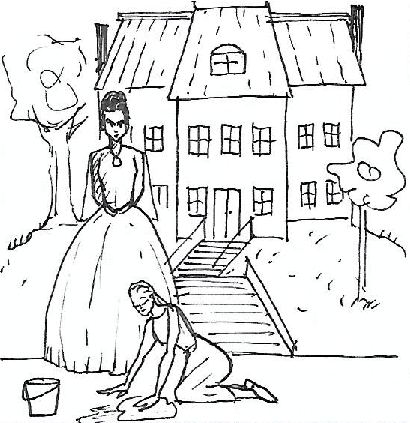 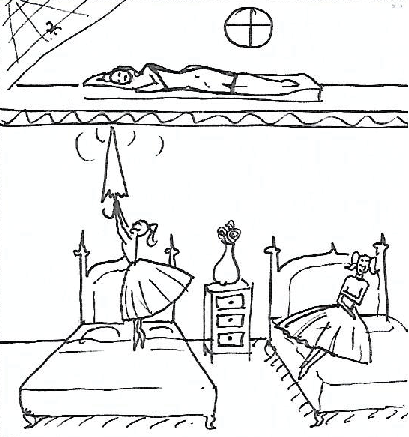 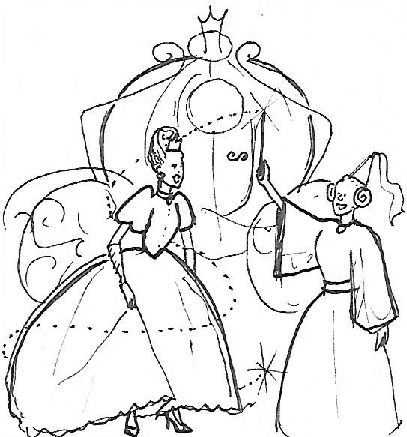 